                                                              Academy Council Meetings (Summer 2022)                                                                                                   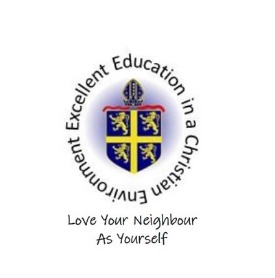 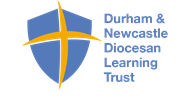 NameFull Academy Council MeetingSpecial MeetingMrs A Baines5.7.22Mr M Johnson5.7.22Mrs D Wheeldon5.7.22Mrs C Patton-Woods5.7.22Mrs H Cordiner5.7.22Mrs H StuartapolsRev PhilipapolsMr A KaneapolsMrs K Crowleyapols